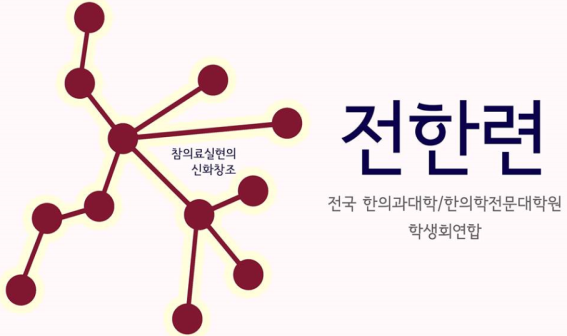 전국한의과대학한의학전문대학원학생회연합전한대회세칙[신설 2022.06.27.]제1조(목적) 본 세칙은 전국한의과대학한의학전문대학원대표자회의(이하 전한대회의라 한다)의 구체적인 내용을 규정하여 전한대회가 민주적인 학생단체로 활동할 수 있게 함을 목적으로 한다.제2조(대의원) ① 전한대회 대의원은 자신의 당선이 확정된 즉시 자신의 당선 사실과 이를 뒷받침하는 문서를 전한대회에 통지하여야 한다.② 대의원 또는 참관 대의원은 전한대회와 관련된 분야의 영리활동을 할 수 없다.③ 제2항에도 불구하고, 전한대회와 관련되지 아니한 분야의 영리활동에 종사하고 있거나 종사할 예정인 대의원은 해당 사실을 당선 즉시 전한대회에 통지하여야 한다. 전한대회는 통지된 내용을 바탕으로 해당 대의원의 영리활동이 전한대회와 관련성이 있는지를 판단한다.④ 제2항과 제3항에 따라 전한대회와 관련된 분야의 영리활동을 대의원이 하고 있다고 전한대회에서 판단하였을 경우, 해당 대의원은 임기개시 3개월 이내에 해당 영리업무를 휴업 또는 폐업하여야 한다.⑤ 제4항의 대의원이 3개월이 지남에도 불구하고 영리업무를 휴업 또는 폐업하지 아니한 경우, 해당 대의원은 영리업무를 지속하고 있는 근거를 문서의 형식으로 제시하여야 한다. 전한대회는 해당 문서를 바탕으로 대의원의 자격 박탈 여부를 심사한다.⑥ 전한대회는 제3항과 제5항에 따른 판단을 회칙해석위원회에 위임할 수 있다.제3조(개회) 전한대회 회의는 오후 7시에 개회하는 것을 원칙으로 한다. 단, 의장은 대의원과 협의하여 개회시간을 변경할 수 있다.제4조(폐회) ① 의사일정에 올린 안건의 의사가 끝났을 때 의장은 폐회(또는 산회)를 선포한다.② 폐회를 선포한 당일에는 회의를 다시 개회할 수 없다. 단, 내우·외환·천재·지변 또는 중대한 재정·경제상의 위기, 전한대회 안위에 관계되는 중대한 사태나 이에 준하는 비상사태의 경우로써 의장이 대의원과 협의한 때에는 그러하지 아니한다.제5조(회의의 공개) ① 전한대회는 본 회의 회원에게 공개하는 것을 원칙으로 한다.② 제1항에도 불구하고, 의장은 대의원 전원의 동의로 전한대회 회의를 비공개로 진행할 수 있다.제6조(의사일정의 작성) ① 의장은 전한대회 회의에 상정된 안건의 목록을 그 순서에 따라 작성하고 이를 공표하여야 한다.② 의장은 전한대회 회의의 개의 일시 및 심의대상 안건의 대강을 기재한 회기 전체 의사일정과 전한대회 회의의 개의시간 및 심의대상 안건의 순서를 기재한 회기 당일 의사일정을 작성한다.③ 제2항에 따른 의사일정 중 회기 전체 의사일정의 작성에 있어서는 중앙집행위원회와 협의하되, 협의가 이루어지지 아니할 때에는 의장이 이를 결정한다.④ 의장은 제2항과 제3항에 따라 작성한 의사일정을 지체 없이 대의원에게 통지하고 온라인상의 공간 등을 통하여 공표한다.⑤ 의장은 긴급을 요한다고 인정될 때에 회의의 일시만을 대의원에게 통지하고 개의할 수 있다.제7조(의사일정의 변경) ① 의장은 대의원 3명 이상의 연서에 의한 동의를 통한 의결의 경우, 또는 의장이 각 대의원과 협의하여 필요하다는 인정한 경우, 회기 전체 의사일정의 일부를 변경하거나 당일 의사일정의 안건 추가 및 순서 변경을 할 수 있다.제8조(의사일정의 미료안건) 의장은 의사일정에 올린 안건에 대하여 회의를 열지 못하였거나 회의를 마치지 못한 때에는 다시 그 일정을 정한다.제9조(의안의 발의 또는 제출) ① 대의원은 안건을 상정할 수 있다.② 안건을 상정하는 대의원은 그 안을 갖추고 이유를 붙여 2명의 찬성자와 연서하여 이를 의장에게 제출하여야 한다.③ 대의원이 예산 또는 자금상의 조치를 수반하는 안건을 상정 또는 제안하는 경우에는 그 안건의 시행에 수반될 것으로 예상되는 비용에 대한 추계서를 아울러 제출하여야 한다.④ 중앙집행위원회가 예산 또는 기금상의 조치를 수반하는 안건을 제출하는 경우에는 그 안건의 시행에 수반될 것으로 예상되는 비용에 대한 추계서를 아울러 제출하여야 한다. 중앙집행위원회는 이에 더해 재원조달방안에 대한 자료를 제출하여야 한다.제10조(안건의 회부) ① 의장은 특히 필요하다고 인정하는 안건에 대하여는 전한대회 의결을 통하여 특별위원회(본 세칙에서 밝히는 특별위원회는 전한대회 산하 특별위원회로 한정한다)에 안건을 회부할 수 있다.② 제1항에 따라 안건을 회부할 때에는, 회부하는 안건이 특별위원회에서 논의하기 적합한지를 전한대회에서 심의하여야 한다.제11조(심사기간) ① 의장은 다음 각 호의 어느 하나에 해당하는 경우에는 특별위원회에 회부하는 안건 또는 회부된 안건에 대하여 심사기간을 지정할 수 있다.1. 천재지변의 경우2. 본 회의 안위에 직결되는 비상사태의 경우3. 의장이 각 대의원과 협의하는 경우② 특별위원회가 의장이 지정한 심사기간 내에 심사를 마치지 아니한 경우, 특별위원회는 의장에게 회부된 안건에 대한 중간보고를 하여야 한다. 의장은 중간보고를 들은 후 해당 안건을 다른 특별위원회에 회부하거나 전한대회 회의에 상정할 수 있다.제12조(특별위원회에서 폐기한 안건) ① 특별위원회에서 전한대회 회의에 상정할 필요가 없다고 결정한 안건은 전한대회에 상정하지 아니한다.② 제1항에도 불구하고, 전한대회 회의에 상정하지 아니한다는 특별위원회의 보고로부터 일주일 이내에 대의원 5명 이상의 요구가 있을 경우에는 해당 안건을 전한대회에 상정하여야 한다.③ 제2항의 절차를 거치지 아니하고, 제1항에 따라 상정되지 아니한 안건은 폐기된다.제13조(위원회 재회부 금지) 특별위원회에서 제출한 의안은 해당 위원회에 회부하지 아니한다. 단, 의장은 각 대의원과 협의하여 이를 다른 특별위원회에 회부할 수 있다.제14조(동의) 본 세칙에 다른 규정이 있는 경우를 제외하고, 동의는 동의자외 1명 이상의 찬성으로 의제가 된다.제15조(안건과 동의의 철회) ① 대의원은 그가 상정한 안건 또는 동의한 의제를 철회할 수 있다. 단, 2명 이상의 대의원이 공동으로 상정한 안건 또는 동의한 의제에 대하여서는 해당 대의원 1/2 이상의 철회 의사를 통하여서만 철회할 수 있다.② 제1항에도 불구하고 대의원이 전한대회 또는 특별위원회에서 상정된 안건 또는 동의한 의제를 철회할 때에는 해당 전한대회 또는 특별위원회의 동의를 거쳐야 한다.③ 중앙집행위원회가 전한대회 또는 특별위원회에서 상정된, 중앙집행위원회와 관련된 안건을 수정하거나 철회할 때에는 해당 전한대회 또는 특별위원회의 동의를 거쳐야 한다.제16조(재상정 불가) 한 번 부결된 안건은 회기 중에 다시 상정하지 못한다.제17조(안건의 설명) ① 전한대회 회의는 안건을 심의할 때, 안건의 발의인 또는 의장의 회부로 안건을 심의한 특별위원장의 설명을 듣고 질의와 토론을 거쳐 표결한다.② 전한대회는 제1항에 따라 설명을 들은 후 필요하다고 인정할 경우 의결을 통하여 해당 안건을 특별위원회에 회부할 수 있다.제18조(안건의 수정) ① 안건에 대한 수정은 수정안을 갖추고 이유를 붙여 대의원 2명 이상의 찬성자와 연서하여 미리 의장에게 제출하여야 한다.② 제1항에도 불구하고, 안건에 대한 예산안 수정은 수정안을 갖추고 이유를 붙여 대의원 10명 이상의 찬성자와 연서하여 미리 의장에게 제출하여야 한다.③ 특별위원회는 안건을 수정할 수 없다. 단, 안건의 수정을 요청하는 단서를 붙여 이를 전한대회에 보고할 수 있다.제19조(수정안의 표결 순서) ① 동일한 의제에 대하여 여러 개의 수정안이 제출된 경우, 의장은 다음 각 호에 따라 표결의 순서를 결정한다.1. 최후로 제출된 수정안부터 먼저 표결한다.2. 원안과 차이가 큰 수정안부터 먼저 표결한다.② 수정안이 전부 부결된 경우에는 원안을 표결한다.제20조(안건의 정리) 전한대회는 안건의 의결이 있은 후 서로 저촉되는 조항·자구·숫자 및 기타의 정리를 필요로 할 때에는 이를 의장 또는 위원회에 위임할 수 있다.제21조(발언의 허가) ① 대의원이 발언하고자 할 때에는 미리 의장에게 통지하여 허가를 받아야 한다.② 발언통지를 하지 아니한 대의원은 통지를 한 대의원의 발언이 끝난 다음 의장의 허가를 받아 발언할 수 있다.③ 의사진행에 관한 발언은 발언요지를 의장에게 미리 통지하여야 하며, 의장은 의제에 직접 관계가 있거나 긴급히 처리할 필요가 있다고 인정되는 것은 즉시 허가하고, 그 외의 것은 의장이 그 허가의 시기를 정한다.제22조(발언의 계속) 발언은 그 도중에 다른 대의원의 발언에 의하여 정지되지 아니하며, 폐회 또는 회의의 중지로 발언을 마치지 못한 때에는 다시 그 의사가 개시되면 의장은 먼저 발언을 계속하게 한다.제23조(보충보고) 의장은 대의원, 대의원이 지명한 소수의견자 또는 특별위원장이 지명한 소수의견자가 대의원 또는 위원회의 보고를 보충하기 위하여 발언하려고 할 때에는 다른 발언에 우선하여 발언하게 할 수 있다.제24조(의제외 발언의 금지) 모든 발언은 의제, 의제에 미치는(及) 발언, 또는 허가받은 발언의 성질에 반하여서는 아니된다.제25조(발언 횟수의 제한) 대의원은 동일한 의제에 대하여 2회에 한하여 발언할 수 있다. 그러나 질의에 대하여 답변할 때와 특별위원장·발의자 또는 동의자가 그 취지를 설명할 때 및 의장의 허가가 있을 때에는 그러하지 아니한다.제26조(발언의 원칙) 집행기구에 대한 질문 외에 대의원의 발언 시간은 15분을 초과하지 아니하는 범위 안에서 의장이 정한다.제27조(토론의 통지) ① 의사 일정에 올린 안건에 대하여 토론하고자 하는 대의원은 미리 반대 또는 찬성의 뜻을 의장에게 통지하여야 한다.② 의장은 제1항의 통지를 받은 순서와 그 소속을 고려하여 반대자와 찬성자를 교대로 발언하게 한다.③ 발언은 반대자부터 시작한다.④ 제1항에 따른 통지가 없을 경우, 의장은 안건에 대한 이의가 없다고 판단하여 안건이 가결되었음을 선포할 수 있다. 단, 본 회칙 제72조 제6항 각 호의 경우에는 그러하지 아니한다.제28조(의장의 토론 참가) ① 의장이 토론에 참가할 때에는 의장석에서 물러나야 하며, 그 안건에 대한 표결이 끝날 때까지 의장석에 돌아갈 수 없다.② 제1항에 따른 의장석의 궐위는 의장의 사고(事故)로 본다. 이때 의장의 대리는 부의장이 맡으며, 부의장 또한 궐위인 경우에는 제17조 제3항 각 호의 순서로 의장직을 부여한다.제29조(질의 또는 토론의 종결) ① 질의 또는 토론이 끝났을 때, 의장은 종결을 선포한다.② 전한대회 의결을 통하여 의장은 질의나 토론의 종결을 선포할 수 있다. 단, 질의 또는 토론에 참가한 대의원은 질의나 토론에 종결에서 재적인원에 산입하지 아니한다.③ 제2항의 동의는 토론을 하지 아니하고 표결한다.제30조(표결의 선포) ① 표결할 때에는 의장이 표결할 안건의 제목을 의장석에서 선포하여야 한다.② 의장이 표결을 선포한 때에는 그 누구도 해당 안건에 대하여 발언할 수 없다.제31조(표결 참여) ① 회의장에 있지 아니한 대의원은 표결에 참가할 수 없다. 그러나 기명 또는 무기명 투표를 통하여 표결할 때에는 투표함을 폐쇄될 때까지 표결에 참가할 수 있다.② 대의원은 표결에 있어서 표시한 의사를 변경할 수 없다.제32조(표결 결과의 선포) 표결이 끝났을 때에는 의장이 그 결과를 의장석에서 선포하여야 한다.제33조(재량투표) 대의원은 특정 단체나 이익 집단, 당국의 의사에 기속(羈束)되지 아니하며, 본인이 대표하는 학생들의 뜻을 대변하여 재량(裁量) 투표한다.제34조(회의록) ① 전한대회 회의의 회의록은 다음 각 호의 내용을 포함할 수 있다.1. 개회, 회의 중지와 폐회의 일시2. 의사일정3. 출석 대의원의 수 및 성명4. 안건의 발의·제출·회부·송달과 철회에 관한 사항5. 출석한 참관 대의원의 수 및 성명6. 상정된 안건과 내용7. 의장의 보고8. 특별위원회의 보고9. 발언 내용10. 표결수11. 기명·전자·호명 투표의 투표자 및 찬반의원 성명12. 대의원의 발언 보충13. 서면 질의와 답변14. 집행기구에 대한 감사 또는 조사결과처리보고서15. 기타 전한대회 또는 의장이 필요하다고 인정하는 사항② 전한대회 회의의 모든 절차는 속기한다.③ 회의록은 의장, 의장 대리, 회장 또는 그에 준하는 사람이 서명·날인하여 중앙집행위원회에 보존한다.④ 회의록의 서식은 「사무처리세칙」을 따른다.제35조(참고자료의 게재) 대의원이 발언에 참고되는 간단한 문서를 회의록에 게재하려 할 때에는 의장의 허가를 받아야 한다.제36조(회의록의 수정) ① 발언한 대의원은 회의록이 배부된 날의 다음날 자정까지 해당 자구의 정정을 의장에게 요구할 수 있다. 단, 해당 정정은 발언의 취지나 의도를 왜곡하여서는 아니된다.② 발언한 참관 대의원의 자구 정정도 제1항을 따른다.③ 속기된 회의록의 내용은 삭제 또는 변경될 수 없다. 대의원 또는 참관 대의원이 회의 중 발언을 통하여 발언의 정정 또는 취소를 한 경우에는 해당 발언까지 회의록에 기재한다.④ 대의원이 회의록 정정에 관하여 이의를 신청한 경우에는 토론하지 아니하고 전한대회 의결로 이를 결정한다.제37조(회의록의 배부 및 반포) ① 회의록은 대의원에게 배부하고 일반에게 반포한다. 단, 의장이 비밀을 요하거나 본 회의 안전을 위하여 필요하다고 인정한 부분에 대하여서는 발언자 또는 각 대의원과 협의하여 이를 게재하지 아니할 수 있다.② 제1항에 따라 비밀 처리된 회의록이라 하더라도 본 회의 회원이 열람을 요청하는 경우, 의장은 본 회의 회원에게 회의록을 공개하여야 한다. 단, 이때 회의록은 서면을 직접 보게 하는 방법으로만 열람이 가능하다. 본 회의 회원은 서면을 촬영하거나 복사·스캔 또는 암송하여서는 아니된다.③ 제1항에 따라 비밀 처리된 회의록이라 하더라도 대의원이 열람을 요청하는 경우, 의장은 대의원에게 회의록을 공개하여야 한다. 대의원은 해당 회의록을 복사할 수 있으나, 타인에게 회의록을 공개하여서는 아니된다.④ 비밀 처리된 회의록의 내용은 공표되지 아니한다. 단, 전한대회 의결 또는 의장의 판단으로 제1항 단서의 사유가 소멸되었다고 판단되는 경우에는 이를 공표할 수 있다.⑤ 회의록에 대한 기타 사항은 의장이 결정한다.제38조(중앙집행위원회에 대한 서면 질문) ① 대의원이 중앙집행위원회에 서면으로 질문하려 할 때에는 질문서를 의장에게 제출하여야 한다.② 제1항의 질문서는 「사무처리세칙」을 따른다.③ 의장은 제1항에 따른 질문서를 지체 없이 중앙집행위원회에 전송한다.④ 중앙집행위원회는 질문서를 받은 날부터 10일 이내에 답변서를 통하여 이를 답하여야 한다. 그 기간 내에 답변하지 못하는 경우에는 그 이유와 답변 가능 기한을 전한대회에 통지하여야 한다.⑤ 제4항의 답변서는 「사무처리세칙」을 따른다.⑥ 제4항의 답변서에 대하여 보충하여 질문하고자 하는 대의원은 서면으로 다시 질문할 수 있다.제39조(중앙집행위원회에 대한 구두 질문) ① 전한대회 회의는 회기 중 기간을 정하여 집행 업무 전반 또는 집행 업무 일부를 대상으로 구두 질문을 할 수 있다. 중앙집행위원회는 이에 구두로 답변하여야 한다.② 구두 질문의 시간은 20분을 초과할 수 없으나, 중앙집행위원회의 구두 답변 시간은 질문 시간에 포함되지 아니한다.③ 구두 질문과 구두 답변의 형식은 일문일답으로 한다.④ 의제별로 질문하는 대의원의 수는 의장과 회장이 협의하여 결정한다.⑤ 의장은 질문 대의원의 수를 학교별로 차별 없이 배정한다.⑥ 의장은 대의원의 구두 질문과 중앙집행위원회의 구두 답변이 균형을 이루도록 조정하여야 한다.⑦ 구두 질문을 하고자 하는 대의원은 집행 업무 전반 또는 특정 집행 업무의 어떤 부분을 질문할 것인지에 대한 내용을 밝힌 구두질문요청서를 의장에게 제출하여 제1항에 따른 구두 질문 기간을 부여 받을 수 있다.⑧ 제7항에 따른 구두질문요청서가 제출된 경우, 의장은 요청서의 내용에 따라 회기 중 질문 기간을 정하여야 한다.⑨ 제7항에 따른 구두질문요청서는 개회일 3일 전까지 제출하는 것을 원칙으로 하며, 의장은 구두질문요청서가 제출된 즉시 이를 중앙집행위원회에 전송하여야 한다. 단, 중앙집행위원회가 본 회칙 제69조를 위반하여 예산안 및 결산안이 일주일 전까지 공고되지 아니한 경우에는, 중앙집행위원회가 예산안, 결산안 및 보고자료를 제출하지 아니한 기간만큼 구두질문요청서의 제출 기한을 연장한다.제40조(중앙집행위원회에 대한 현안 질문) ① 전한대회 회의는 회기 중 기간을 정하여 집행 업무와 관련이 있지 아니하지만, 본 회에서 중요하게 다루어야 하는 현안 또는 중앙집행위원회의 의견을 구해야 하는 현안에 대한 구두 질문을 할 수 있다. 중앙집행위원회는 이에 구두로 답변하여야 한다.② 현안 질문의 시간은 10분을 초과할 수 없으나, 중앙집행위원회의 구두 답변 시간은 질문 시간에 포함되지 아니한다.③ 구두 질문과 구두 답변의 형식은 일문일답으로 한다.④ 의제별로 질문하는 대의원의 수는 의장과 회장이 협의하여 결정한다.⑤ 의장은 대의원의 구두 질문과 중앙집행위원회의 구두 답변이 균형을 이루도록 조정하여야 한다.⑥ 현안 질문을 하고자 하는 대의원은 현안 중 어떤 부분을 질문할 것인지에 대한 내용을 밝힌 현안질문요청서를 의장에게 제출하여 제1항에 따른 현안 질문 기간을 부여받을 수 있다.⑦ 제6항에 따른 현안질문요청서가 제출된 경우, 의장은 요청서의 내용에 따라 회기 중 질문 기간을 정하여야 한다.⑧ 제6항에 따른 현안질문요청서는 개회일 3일 전까지 제출하는 것을 원칙으로 하며, 의장은 현안질문요청서가 제출된 즉시 이를 중앙집행위원회에 전송하여야 한다.제41조(중앙집행위원회에의 서류 제출 요구) ① 전한대회는 의결을 통하여 안건의 심의 또는 감사, 조사와 직접 관련된 보고 또는 문서 및 해당 집행기구가 보유한 사진·영상물(이하 서류등이라 한다)의 제출을 집행기구에 요구할 수 있다. 단, 특별위원회가 서류등의 제출을 요구하는 경우에는 전한대회 의결 또는 대의원 1/3 이상의 요구로 할 수 있다.② 제1항의 서류등은 서면, 전자문서, 자기(磁氣)테이프, 자기(磁氣)디스크 또는 이와 유사한 매체에 기록된 상태나 전산망에 입력된 상태로 제출할 것을 요구할 수 있다.③ 전한대회 회의의 회기 중이 아닐 때 대의원의 서류등 제출 요구가 있을 경우, 의장은 회장과 협의하여 이를 요구할 수 있다.④ 중앙집행위원회는 제1항의 요구를 받은 날부터 1개월 이내에 보고 또는 서류등을 요구자에게 제출하여야 한다. 단, 특별한 사유가 있을 경우에는 의장에게 사유를 보고하고 그 기간을 연장할 수 있다.⑤ 제4항 단서에 따른 기간 연장이 발생한 경우, 의장은 대의원에게 해당 사실을 지체 없이 알려야 한다.제42조(결산의 심의기한) 전한대회 회의는 결산에 대한 심의 및 의결을 전한대회 회의의 폐회 전까지 완료하여야 한다.제43조(탄핵의 소추(訴追)) ① 탄핵의 소추(訴追)가 있을 경우, 의장은 소추된 후 처음 개회되는 전한대회 회의에 이를 보고하고, 전한대회는 의결로 특별위원회를 구성하여 해당 위원회로 하여금 이를 조사하게 할 수 있다.② 전한대회 회의가 제1항에 따라 특별위원회를 구성하지 아니하기로 한 때에는, 지체 업이 탄핵소추안을 무기명 투표로 표결한다.제44조(탄핵 특별위원회) ① 제43조 제1항에 따라 탄핵안 조사를 명령 받은 특별위원회는 지체 없이 탄핵안을 조사하여 이를 전한대회에 보고하여야 한다.② 탄핵 특별위원회의 권한과 의무는 본 회칙의 감사위원회 조항을 준용한다. 단, 필요한 경우에는 회칙해석위원회와 협의하여 권한과 의무를 조정한다.③ 제2항에 따른 회칙해석위원회의 협의가 있을 경우, 회칙해석위원회는 이를 제183조에 따른 해석 내용으로써 기록하여야 한다.제45조(탄핵안의 의결) 탄핵 특별위원회의 조사를 마친 탄핵소추안은 학생총회 또는 총투표를 통하여 의결되며, 본 세칙에서 밝히지 아니한 절차는 본 회칙을 따른다.제46조(대의원의 사임) ① 대의원은 정당한 사유가 있을 때 사임서를 제출하고, 전한대회 의결을 통하여 사임할 수 있다. 사임서 서식은 「사무처리세칙」을 따른다.② 사임의 의결은 토론을 하지 아니한다.③ 대의원이 회장 또는 이에 준하는 집행기구장으로 출마하고자 하는 경우에는 대의원직을 사임하여야 한다.④ 의장은 대의원이 사임한 때로부터 48시간 이내에 대의원의 사임 사실을 공표하여야 한다.제47조(자격심사) ① 대의원이 다른 대의원의 자격에 대하여 이의가 있을 경우에는 3인 이상의 연서로 자격심사를 의장에게 청구할 수 있다.② 의장은 제1항에 따른 청구가 발생하였을 때, 의장 산하 특별위원회를 구성하여 해당 위원회로 하여금 이를 조사하게 할 수 있다. 단, 해당 특별위원회는 피청구 대의원의 소속 대의원을 포함하여 3명 이하로 구성한다.③ 의장은 제1항에 따른 청구가 발생하였을 때, 청구서의 등본을 피청구 대의원에게 전달하여 일주일 내에 답변서를 제출하게 한다.④ 제3항에 따른 답변서가 의장에게 제출된 경우, 의장은 지체 없이 이를 해당 위원회로 회부한다.⑤ 특별위원회는 청구서와 답변서를 바탕으로 자격을 심사한다. 단, 답변서가 제출되지 아니한 경우에는 청구서만으로 자격을 심사한다.제48조(자격심사의 의결) ① 제47조 제1항에 따른 특별위원회에서 자격 심사 보고서가 제출된 경우, 의장은 해당 대의원의 자격 심사에 대한 안건을 전한대회 회의에 상정하여야 한다.② 피청구 대의원은 전한대회 회의에서 스스로, 혹은 다른 대의원으로 하여금 항변할 수 있다.③ 전한대회 회의는 피청구 대의원의 자격을 의결로 결정한다. 단, 해당 의결은 재적인원 2/3 이상의 찬성으로 의결된다.제49조(회의의 질서유지) ① 대의원이 전한대회 회의장에서 본 세칙 또는 다른 회칙·세칙·규칙을 위반하여 회의장의 질서를 문란하게 한 때에, 의장은 이를 경고 또는 제지할 수 있다.② 제1항의 조치에 응하지 아니한 대의원이 있을 때에, 의장은 당일의 회의에서 해당 대의원의 발언을 금지하거나 퇴장 조치할 수 있다.③ 의장은 회의장이 소란하여 질서를 유지하기 곤란하다고 판단한 경우, 회의를 중지하거나 폐회를 선포할 수 있다.제50조(모욕 등 발언의 금지) 대의원은 전한대회 회의에서 다른 사람을 모욕하거나 다른 사람의 사생활에 대한 발언을 할 수 없다.제51조(회의진행 방해 물건 등의 반입 금지) 대의원은 총회 또는 위원회의 회의장 안에 회의 진행에 방해가 되는 물건 또는 음식물을 반입하지 아니한다.제52조(의장석 또는 위원장석의 점거 금지) 대의원은 전한대회 회의장 의장석 또는 특별위원회의장 위원장석을 점거하지 아니한다.제53조(회의장 출입 방해 금지) 누구든 대의원이 전한대회의 또는 특별위원회의에 출석하기 위하여 전한대회 회의장 또는 특별위원회의장에 출입하는 것을 방해하지 아니한다.제54조(방청의 허가) ① 의장은 방청권을 발행하여 방청을 허가한다.② 의장은 질서를 유지하기 위한 경우, 방청인수를 제한할 수 있다.제55조(방청 금지) ① 흉기를 휴대한 자, 주기(酒氣)가 있는 자, 정신에 이상이 있는 자, 거동이 수상한 자의 방청을 허가하여서는 아니된다.② 본 회의 회원이 참관하는 경우에도 제1항의 기준을 적용하여 참관을 허용하지 아니할 수 있다.제56조(퇴장 명령) ① 의장은 회의장의 질서를 방해하는 방청인의 퇴장을 명령할 수 있으며, 필요한 경우에는 해당 방청인을 고발할 수 있다.② 방청석이 소란할 경우, 의장은 모든 방청인을 퇴장시킬 수 있다.제57조(특별위원회에 대한 특별조항) 본 세칙에서 언급한 특별위원회는, 별도의 수식 표현이 없는 경우에 한하여 "전국한의과대학한의학전문대학원대표자회의 산하 특별위원회"로 범주를 한정한다.부칙 [본조신설 2022.06.27.]1.  본 세칙은 2023년 제1차 전한대회일부터 효력을 지닌다.